РОССИЙСКАЯ ФЕДЕРАЦИЯКОСТРОМСКАЯ ОБЛАСТЬ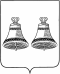 СОБРАНИЕ ДЕПУТАТОВМАКАРЬЕВСКОГО МУНИЦИПАЛЬНОГО РАЙОНАР Е Ш Е Н И Еот 23.12.2021 года                                   № 76	В целях проведения работ по восстановлению прав реабилитированных жертв политических репрессий, в соответствии с Уставом Макарьевского муниципального района Костромской области, в связи с произошедшими кадровыми изменениями Собрание депутатов Макарьевского муниципального районаРЕШИЛО:	1. Внести в решение Собрания депутатов Макарьевского муниципального района от 31.10.2019 № 72 «О комиссии по восстановлению прав реабилитированных жертв политических репрессий» (далее – решение), следующие изменения:1.1. В подпункте 1 пункта 3 решения слова «Хазова Людмила Викторовна»  заменить словами «Соколова Ольга Александровна».2. Настоящее решение подлежит официальному опубликованию и вступает в силу с момента подписания.3.Данное решение направить главе Макарьевского муниципального района для подписания и официального опубликования.Глава                                                                 Председатель Собрания депутатовМакарьевского муниципального района         Макарьевского муниципального районаКостромской области                                        Костромской области                                           Ю.Ю. Метелкин                                                         А.Г. ХопинО внесении изменений в решение Собрания депутатов Макарьевского муниципального района от 31.10.2019  № 72 «О комиссии по восстановлению прав реабилитированных жертв политических репрессий»